La reverencia es más que estar quietos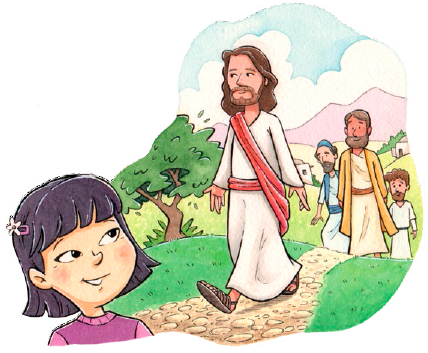 es recordaral SeñorVer las bendicionesdel Padre en los cielos;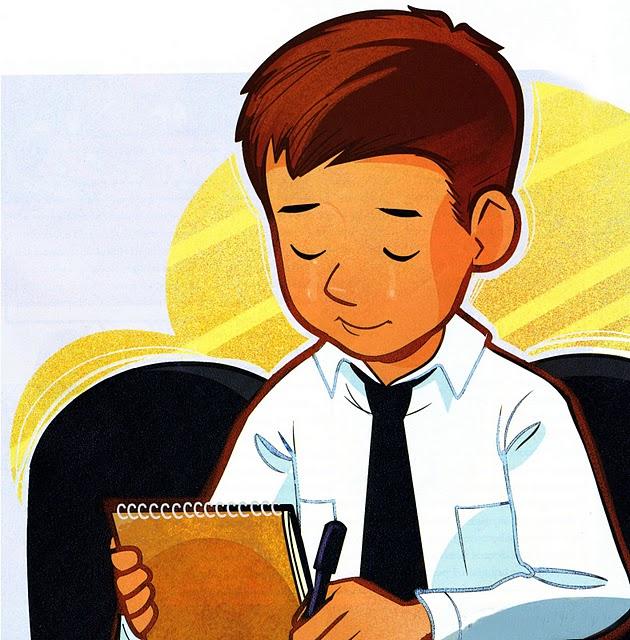 es un sentimientode amorCuando soy reverente,en mis actos se ve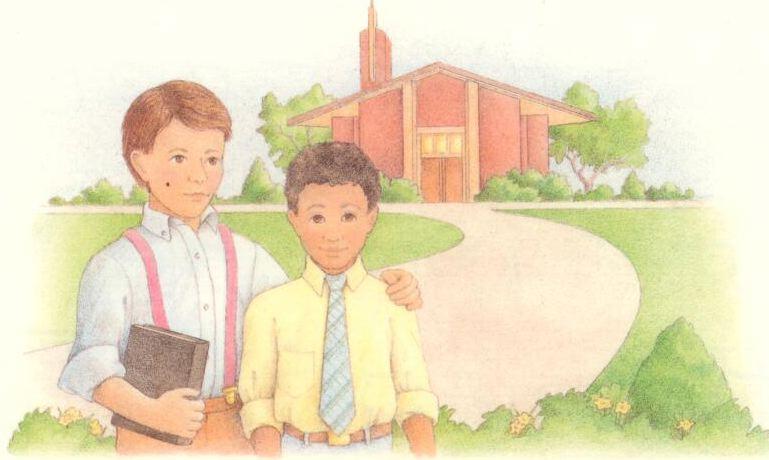 mis palabras expresan bondadCuando soy reverente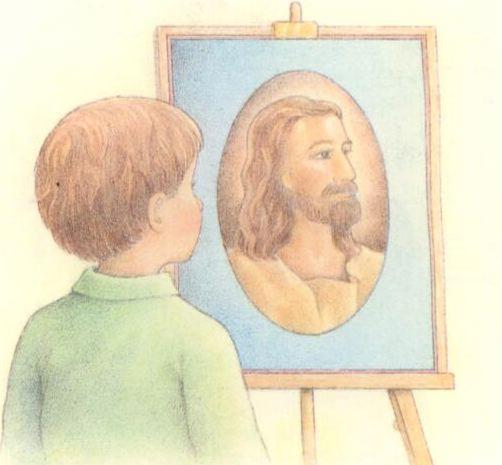 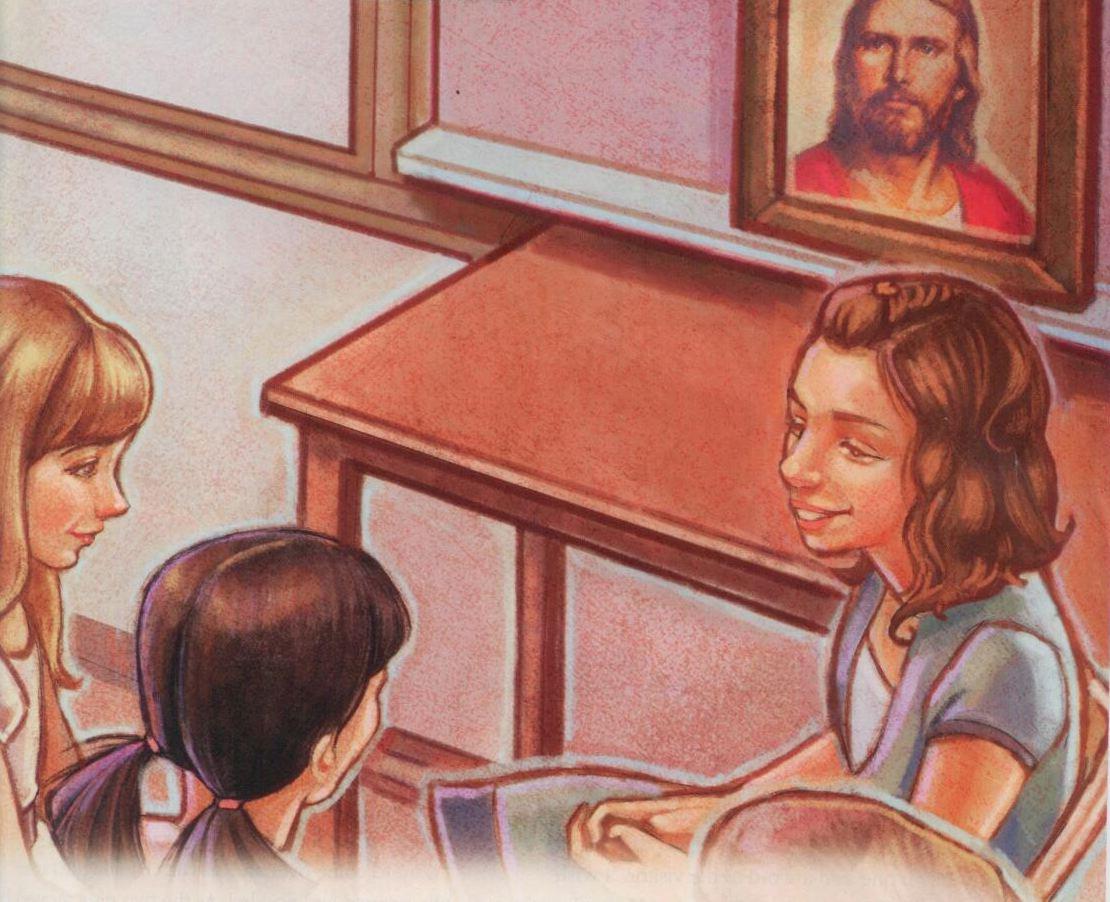 yo sé que Jesúsy el Padre muycerca están